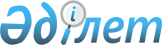 О внесении изменений в решение районного маслихата от 21 декабря 2012 года № 67-V "О районном бюджете на 2013-2015 годы"
					
			Утративший силу
			
			
		
					Решение Индерского районного маслихата Атырауской области от 16 июля 2013 года № 112-V. Зарегистрировано Департаментом юстиции Атырауской области 12 августа 2013 года № 2769. Утратило силу - решением Индерского районного маслихата от 07 февраля 2014 года № 175-V      Сноска. Утратило силу - решением Индерского районного маслихата от 07.02.2014 № 175-V.



      В соответствии со статьей 109 Бюджетного кодекса Республики Казахстан от 4 декабря 2008 года, с подпунктом 1) пункта 1 статьи 6 Закона Республики Казахстан "О местном государственном управлении и самоуправлении в Республике Казахстан" от 23 января 2001 года и рассмотрев предложение акимата района об уточнении районного бюджета на 2013 - 2015 годы, районный маслихат РЕШИЛ:



      1. Внести в решение районного маслихата от 21 декабря 2012 года № 67-V "О районном бюджете на 2013-2015 годы" (внесен в реестр государственной регистрации нормативных правовых актов за № 2670, опубликовано 24 января 2013 года в газете "Дендер") следующие изменения:



      в пункте 1:

      цифры "3 641 328,0" заменить цифрами "3 816 649,0";

      цифры "2 918 812,0" заменить цифрами "3 094 133,0";

      цифры "3 759 298,0" заменить цифрами "3 934 619,0".



      2. Приложения 1, 7 изложить в новой редакции согласно приложениям 1, 2 к настоящему решению.



      3. Контроль за исполнением данного решения возложить на постоянную комиссию районного маслихата по вопросам развития экономики, бюджета, финансов, малого и среднего предпринимательства, сельского хозяйства, экологии.



      4. Настоящее решение вводится в действие с 1 января 2013 года.      Председатель  внеочередной ХV

      сессии районного маслихата                 Г. Зайдекенов      Секретарь районного маслихата              Б. Сапаров

Приложение 1 к решению  

№ 67-V внеочередной IХ cессии

районного маслихата от  

21 декабря 2012 года   Приложение 1 к решению  

112-V внеочередной ХV cессии

районного маслихата от  

16 июля 2013 года     О районном бюджете на 2013 год III. Чисто бюджетное кредитование. Бюджетные кредитыVI. Финансирование дефицита (использование профицита) бюджета

Приложение 7 к решению  

№ 67-V внеочередной IХ cессии

районного маслихата от  

21 декабря 2012 года   Приложение 2 к решению  

112-V внеочередной ХV cессии

районного маслихата от  

16 июля 2013 года     Объем финансирования бюджетных программ на 2013 год аппаратов акимов поселка, аульных, сельских округов(тыс.тенге)продолжение таблицы
					© 2012. РГП на ПХВ «Институт законодательства и правовой информации Республики Казахстан» Министерства юстиции Республики Казахстан
				КатегорияКатегорияКатегорияКатегорияСумма, тысяч тенгеКлассКлассКлассСумма, тысяч тенгеПодклассПодклассСумма, тысяч тенгеНаименованиеСумма, тысяч тенге123451Налоговые поступления715 92801Подоходный налог170 1442Индивидуальный подоходный налог170 14403Социальный налог70 1681Социальный налог70 16804Hалоги на собственность466 3481Hалоги на имущество438 9813Земельный налог4 1264Hалог на транспортные средства22 9555Единый земельный налог28605Внутренние налоги на товары, работы и услуги7 0692Акцизы2 9443Поступления за использование природных и других ресурсов7964Сборы за ведение предпринимательской и профессиональной деятельности3 32908Обязательные платежи, взимаемые за совершение юридически значимых действий и (или) выдачу документов уполномоченными на то государственными органами или должностными лицами2 1991Государственная пошлина2 1992Неналоговые поступления3 10201Доходы от государственной собственности1 4565Доходы от аренды  имущества, находящегося в государственной собственности1 45602Поступления от реализации товаров (работ, услуг) государственными учреждениями, финансируемыми из государственного бюджета8661Поступления от реализации товаров (работ, услуг) государственными учреждениями, финансируемыми из государственного бюджета86604Штрафы, пени, санкции, взыскания, налагаемые государственными учреждениями, финансируемыми из государственного бюджета, а также содержащимися и финансируемыми из бюджета (сметы расходов) Национального Банка Республики Казахстан351Штрафы, пени, санкции, взыскания, налагаемые государственными учреждениями, финансируемыми из государственного бюджета, а также содержащимися и финансируемыми из бюджета (сметы расходов) Национального Банка Республики Казахстан, за исключением поступлений от организаций нефтяного сектора3506Прочие неналоговые поступления7451Прочие неналоговые поступления7453Поступления от продажи основного капитала3 48603Продажа земли и нематериальных активов3 4861Продажа земли3 4864Поступления трансфертов3 094 13302Трансферты из вышестоящих органов государственного управления3 094 1332Трансферты из областного бюджета3 094 133Всего дохода3 816 649Функциональная группаФункциональная группаФункциональная группаФункциональная группаФункциональная группаСумма, тысяч тенгеФункциональная подгруппаФункциональная подгруппаФункциональная подгруппаФункциональная подгруппаСумма, тысяч тенгеАдминистратор бюджетных программАдминистратор бюджетных программАдминистратор бюджетных программСумма, тысяч тенгеПрограммаПрограммаСумма, тысяч тенгеНаименованиеСумма, тысяч тенге123456II. Затраты3 934 6191Государственные услуги общего характера213 01801Представительные, исполнительные и другие органы, выполняющие общие функции государственного управления184 617112Аппарат маслихата района (города областного значения)16 331001Услуги по обеспечению деятельности маслихата района (города областного значения)12 795003Капитальные расходы государственных органов3 536122Аппарат акима района (города областного значения)55 542001Услуги по обеспечению деятельности акима района (города областного значения)41 692003Капитальные расходы государственного органа13 850123Аппарат акима района в городе, города районного значения, поселка, аула (села), аульного (сельского) округа112 744001Услуги по обеспечению деятельности акима района в городе, города районного значения, поселка, аула (села), аульного (сельского) округа92 896022Капитальные расходы государственного органа19 84802Финансовая деятельность16 774452Отдел финансов района (города областного значения)16 774001Услуги по реализации государственной политики в области исполнения бюджета района (города областного значения) и управления коммунальной собственностью района (города областного значения)13 473003Проведение оценки имущества в целях налогообложения256018Капитальные расходы государственного органа3 04505Планирование и статистическая деятельность11 627476Отдел экономики, бюджетного планирования и предпринимательства района (города областного значения)11 627001Услуги по реализации государственной политики в области формирования, развития экономической политики, системы государственного планирования, управления района и предпринимательства (города областного значения)11 210003Капитальные расходы государственного органа4172Оборона2 57001Военные нужды1 830122Аппарат акима района (города областного значения)1 830005Мероприятия в рамках исполнения всеобщей воинской обязанности1 83002Организация работы по чрезвычайным ситуациям740122Аппарат (города областного значения) акима района740006Предупреждение и ликвидация чрезвычайных ситуаций масштаба района (города областного значения)7403Общественный порядок, безопасность, правовая, судебная, уголовно-исполнительная деятельность1 02209Прочие услуги в области общественного порядка и безопасности1 022458Отдел жилищно-коммунального хозяйства, пассажирского транспорта и автомобильных дорог района (города областного значения)1 022021Обеспечение безопасности дорожного движения в населенных пунктах1 0224Образование1 777 94401Дошкольное воспитание и обучение247 713123Аппарат акима района в городе, города районного значения, поселка, аула (села), аульного (сельского) округа225 033004Обеспечение деятельности организаций дошкольного воспитания и обучения175 981041Реализация государственного образовательного заказа в дошкольных организациях образования49 052464Отдел образования района (города областного значения)22 680040Реализация государственного образовательного заказа в дошкольных организациях образования22 68002Начальное, основное среднее и общее среднее образование1 417 817464Отдел образования района (города областного значения)1 417 817003Общеобразовательное обучение1 366 428006Дополнительное образование для детей51 38909Прочие услуги в области образования112 414464Отдел образования района (города областного значения)107 286001Услуги по реализации государственной политики на местном уровне в области образования8 219012Капитальные расходы государственного органа313005Приобретение и доставка учебников, учебно-методических комплексов для государственных учреждений образования района (города областного значения)18 932015Ежемесячная выплата денежных средств опекунам (попечителям) на содержание ребенка-сироты (детей-сирот), и ребенка (детей), оставшегося без попечения родителей8 784020Обеспечение оборудованием, программным обеспечением детей-инвалидов, обучающихся на дому3 000067Капитальные расходы подведомственных государственных учреждений и организаций68 038472Отдел строительства, архитектуры и градостроительства района (города областного значения)5 128037Строительство и реконструкция объектов образования5 1286Социальная помощь и социальное обеспечение157 37102Социальная помощь137 713123Аппарат акима района в городе, города районного значения, поселка, аула (села), аульного (сельского) округа15 711003Оказание социальной помощи нуждающимся гражданам на дому15 711451Отдел занятости и социальных программ района (города областного значения)122 002002Программа занятости40 500004Оказание социальной помощи на приобретение  топлива специалистам здравоохранения, образования, социального обеспечения, культуры, спорта и ветеринарии в сельской местности в соответствии с законодательством Республики Казахстан5 330005Государственная адресная социальная помощь14 242006Оказание жилищной  помощи2 517007Социальная помощь отдельным категориям нуждающихся граждан по решениям местных представительных органов15 128010Материальное обеспечение детей-инвалидов, воспитывающихся и обучающихся на дому1 363016Государственные пособия на детей до 18 лет38 400017Обеспечение нуждающихся инвалидов обязательными гигиеническими средствами и предоставление услуг специалистами жестового языка, индивидуальными помощниками в соответствии с индивидуальной программой реабилитации инвалида4 522023Обеспечение деятельности центров занятости населения19 65809Прочие услуги в области социальной помощи и социального обеспечения19 658451Отдел занятости и социальных программ района (города областного значения)19 658001Услуги по реализации государственной политики на местном уровне в области обеспечения занятости и реализации социальных программ для населения17 150011Оплата услуг по зачислению, выплате и доставке пособий и других социальных выплат1 728021Капитальные расходы государственных органов7807Жилищно-коммунальное хозяйство1 519 83001Жилищное хозяйство296 990123Аппарат акима района в городе, города районного значения, поселка, аула (села), аульного (сельского) округа12 714007Организация сохранения государственного жилищного фонда города районного значения, поселка, аула (села), аульного (сельского) округа382027Ремонт и благоустройство объектов в рамках развития городов и сельских населенных пунктов по Дорожной карте занятости 202012 332458Отдел жилищно-коммунального хозяйства, пассажирского транспорта и автомобильных дорог района (города областного значения)15 197004Обеспечение жильем отдельных категорий граждан14 717031Изготовление технических паспортов на объекты кондоминиумов480472Отдел строительства, архитектуры и градостроительства района (города областного значения)269 079003Проектирование, строительство и (или) приобретение жилья коммунального жилищного фонда247 580004Проектирование, развитие, обустройство и (или) приобретение инженерно-коммуникационной инфраструктуры21 49902Коммунальное хозяйство1 176 919458Отдел жилищно-коммунального хозяйства, пассажирского транспорта и автомобильных дорог района (города областного значения)77 196012Функционирование системы водоснабжения и водоотведения66 496026Организация эксплуатации тепловых сетей, находящихся в коммунальной собственности районов (городов областного значения)10 700472Отдел строительства, архитектуры и градостроительства района (города областного значения)1 099 723005Развитие коммунального хозяйства853006Развитие системы водоснабжения и водоотведения1 098 87003Благоустройство населенных пунктов45 921123Аппарат акима района в городе, города районного значения, поселка, аула (села), аульного (сельского) округа31 651008Освещение улиц населенных пунктов17 708009Обеспечение санитарии населенных пунктов3 878011Благоустройство и озеленение населенных пунктов10 065458Отдел жилищно-коммунального хозяйства, пассажирского транспорта и автомобильных дорог района (города областного значения)12 540016Обеспечение санитарии населенных пунктов12 540472Отдел строительства, архитектуры и градостроительства района1 730007Развитие благоустройства городов и населенных пунктов1 7308Культура, спорт, туризм и информационное пространство133 00001Деятельность в области культуры74 669123Аппарат акима района в городе, города районного значения, поселка, аула (села), аульного (сельского) округа74 669006Поддержка культурно-досуговой работы на местном уровне74 66902Спорт1 913465Отдел физической культуры и спорта района (города областного значения)1 913006Проведение спортивных соревнований на районном (города областного значения) уровне1 91303Информационное пространство34 493455Отдел культуры и развития языков района (города областного значения)32 493006Функционирование районных (городских) библиотек32 493456Отдел внутренней политики района (города областного значения)2 000005Услуги по проведению государственной информационной политики через телерадиовещание2 00009Прочие услуги по организации культуры, спорта, туризма и информационного пространства21 925455Отдел культуры и развития языков района (города областного значения)11 288001Услуги по реализации государственной политики на местном уровне в области развития языков и культуры9 248010Капитальные расходы государственных органов365032Капитальные расходы подведомственных государственных учреждений и организаций1 675456Отдел внутренней политики района (города областного значения)6 889001Услуги по реализации государственной политики на местном уровне в области информации, укрепления государственности и формирования социального оптимизма граждан6 316003Реализация мероприятий в сфере молодежной политики200006Капитальные расходы государственных органов373465Отдел физической культуры и спорта района (города областного значения)3 748001Услуги по реализации государственной политики на местном уровне в сфере физической культуры и спорта3 448004Капитальные расходы государственных органов30010Сельское, водное, лесное, рыбное хозяйство, особо охраняемые природные территории, охрана окружающей среды и животного мира, земельные отношения58 64301Сельское хозяйство14 416474Отдел сельского хозяйства и ветеринарии района (города областного значения)7 782001Услуги по реализации государственной политики на местном уровне в сфере сельского хозяйства и ветеринарии7 587003Капитальные расходы государственных органов25007Организация отлова и уничтожения бродячих собак и кошек170476Отдел экономики, бюджетного планирования и предпринимательства района (города областного значения)6 634099Реализация мер по оказанию социальной поддержки специалистов6 63406Земельные отношения5 479463Отдел земельных отношений района (города областного значения)5 479001Услуги по реализации государственной политики в области регулирования земельных отношений на территории района (города областного значения)5 454007Капитальные расходы государственных органов2509Прочие услуги в области сельского, водного, лесного, рыбного хозяйства, охраны окружающей среды и земельных отношений38 748474Отдел сельского хозяйства и ветеринарии района (города областного значения)38 748013Проведение противоэпизоотических мероприятий38 74811Промышленность, архитектурная, градостроительная и строительная деятельность20 25202Архитектурная, градостроительная и строительная деятельность20 252472Отдел строительства, архитектуры и градостроительства района (города областного значения)20 252001Услуги по реализации государственной политики в области строительства, архитектуры и градостроительства на местном уровне18 376015Капитальные расходы государственного органа187612Транспорт и коммуникации17001Автомобильный транспорт1700123Аппарат акима района в городе, города районного значения, поселка, аула (села), аульного (сельского) округа1700013Обеспечение функционирования автомобильных дорог в городах районного значения, поселках, аулах (селах), аульных (сельских) округах170013Прочие36 73609Прочие36 736123Аппарат акима района в городе, города районного значения, поселка, аула (села), аульного (сельского) округа24796040Реализация мер по содействию экономическому развитию регионов в рамках Программы "Развитие регионов"24796452Отдел финансов района (города областного значения)2 488012Резерв местного исполнительного органа района (города областного значения)2 488458Отдел жилищно-коммунального хозяйства, пассажирского транспорта и автомобильных дорог района (города областного значения) 9 452001Услуги по реализации государственной политики на местном уровне в области жилищно-коммунального хозяйства, пассажирского транспорта и автомобильных дорог9 094013Капитальные расходы государственного органа35815Трансферты1253301Трансферты12533452Отдел финансов района (города областного значения)12533006Возврат неиспользованных (недоиспользованных) целевых трансфертов12533Функциональная группаФункциональная группаФункциональная группаФункциональная группаФункциональная группаСумма, тысяч тенгеФункциональная подгруппаФункциональная подгруппаФункциональная подгруппаФункциональная подгруппаСумма, тысяч тенгеАдминистратор бюджетных программАдминистратор бюджетных программАдминистратор бюджетных программСумма, тысяч тенгеПрограммаПрограммаСумма, тысяч тенгеНаименованиеСумма, тысяч тенге10Сельское, водное, лесное, рыбное хозяйство, особо охраняемые природные территории, охрана окружающей среды и животного мира, земельные отношения1557901Сельское хозяйство15579476Отдел экономики, бюджетного планирования и предпринимательства района15579004Бюджетные кредиты для реализации мер социальной поддержки специалистов15579КатегорияКатегорияКатегорияКатегорияСумма, тысяч тенгеКлассКлассКлассСумма, тысяч тенгеПодклассПодклассСумма, тысяч тенгеНаименованиеСумма, тысяч тенге7Поступления займов1557901Внутренние государственные займы155792Договоры займа155798Используемые остатки бюджетных средств11797001Остатки бюджетных средств1179701Свободные остатки бюджетных средств117970Код программыКод программыНаименование поселка, сельских, аульных округовНаименование поселка, сельских, аульных округовНаименование поселка, сельских, аульных округовНаименование поселка, сельских, аульных округовНаименование бюджетных программПоселок ИндерборЖарсуатский аульный округБоденевский аульный оркгуКоктогайский сельский округ001Услуги по обеспечению деятельности акима района в городе, города районного значения, поселка, аула (села), аульного (сельского) округа20 42012 96112 33312 437003Оказание социальной помощи нуждающимся гражданам на дому9 2621 6011 190143004Обеспечение деятельности организаций дошкольного воспитания и обучения93 7961 94814 560006Поддержка культурно-досуговой работы на местном уровне31 95910 0901 34910 272008Освещение улиц населенных пунктов10 2291 3796001 200009Обеспечение санитарии населенных пунктов2 098300200265011Благоустройство и озеленение населенных пунктов7 5005002413013Обеспечение функционирования автомобильных дорог в городах районного значения, поселках, аулах (селах), аульных (сельских) округах1 700022Капитальные расходы государственных органов3 6811 9091 8442 305007Организация сохранения государственного жилищного фонда города районного значения, поселка, аула (села), аульного (сельского) округа382027Ремонт и благоустройство объектов в рамках развития сельских населенных пунктов по Программе занятости 2020040Реализация мер по содействию экономическому развитию регионов  в рамках Программы "Развитие регионов"10 3022 3021 2192 031041Реализация государственного образовательного заказа в дошкольных организациях образования19 79311 179Итого:211 12244 16918 73743 626Код программыКод программыНаименование поселка, сельских, аульных округовНаименование поселка, сельских, аульных округовНаименование поселка, сельских, аульных округовНаименование поселка, сельских, аульных округовНаименование бюджетных программЕсболский сельский округЕлтайский сельский округОрликовский сельский округВсего001Услуги по обеспечению деятельности акима района в городе, города районного значения, поселка, аула (села), аульного (сельского) округа13 1669 28712 29292 896003Оказание социальной помощи нуждающимся гражданам на дому2 62723565315 711004Обеспечение деятельности организаций дошкольного воспитания и обучения28 73422 13314 810175 981006Поддержка культурно-досуговой работы на местном уровне9 1407 4524 40774 669008Освещение улиц населенных пунктов1 5001 5001 30017 708009Обеспечение санитарии населенных пунктов3154003003 878011Благоустройство и озеленение населенных пунктов65050050010 065013Обеспечение функционирования автомобильных дорог в городах районного значения, поселках, аулах (селах), аульных (сельских) округах1 700022Капитальные расходы государственных органов2 1756 0291 90519 848007Организация сохранения государственного жилищного фонда города районного значения, поселка, аула (села), аульного (сельского) округа382027Ремонт и благоустройство объектов в рамках развития сельских населенных пунктов по Программе занятости 20208 6253 70712 332040Реализация мер по содействию экономическому развитию регионов в рамках Программы "Развитие регионов"3 9852 6902 26724 796041Реализация государственного образовательного заказа в дошкольных организациях образования7 24010 84049 052Итого78 15764 77338 434499 018